Министерство образования И науки Кыргызской Республикикыргызский государственный технический университет им И. Раззакова программаМЕЖДУНАРОДНОЙ НАУЧНО-ПРАКТИЧЕСКОЙ ИНТЕРНЕТ-КОНФЕРЕНЦИИ «ТЕХНИКО-ТЕХНОЛОГИЧЕСКИЙ ФОРУМ В ОБЛАСТИ ПИЩЕВОЙ И ТЕКСТИЛЬНОЙ ПРОМЫШЛЕННОСТИ», ПОСВЯЩЕННОЙ ЮБИЛЕЮ АКАДЕМИКА МИА, Д.Х.Н., ПРОФ. БАТКИБЕКОВОЙ М.Б.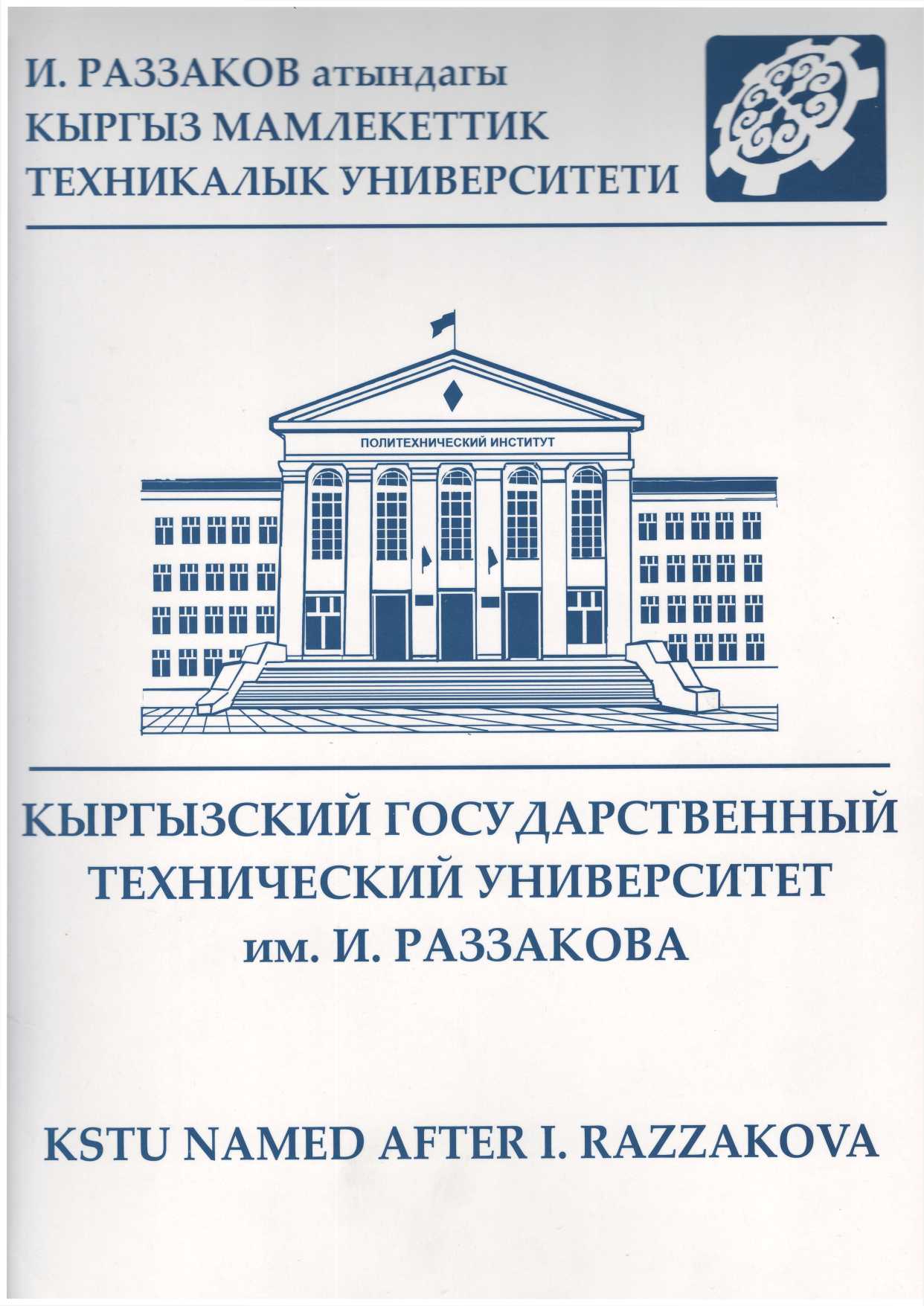 Бишкек – 2020г.Темы докладов на Международную научно-практическую интернет-конференцию «Технико-технологический форум в области пищевой и текстильной промышленности», посвященной юбилею академика МИА, д.х.н., проф. Баткибековой М.Б.Секция «Химия и химические технологии»Секция «Технология продуктов питания»Секция «Технологические машины и оборудование»Секция «Технология изделий легкой промышленности»Секция «Современные образовательные технологии»№Тема докладаВУЗВУЗФ.И.О. Примеч.Примеч.1Функциональные продукты на основе молока в питании человекаНИХТИ при КГТУ имени И. Раззакова Усубалиева А.М., Саалиева А.Н.Усубалиева А.М., Саалиева А.Н.Усубалиева А.М., Саалиева А.Н.2Research of wheat bread standardsАлматинский технологический университетAzimova S., Itbalakova A., Itbalakov E..Azimova S., Itbalakova A., Itbalakov E..Azimova S., Itbalakova A., Itbalakov E..3Experimental data of quality indicators of pectin-containing jam Алматинский технологический университетAzimova S.T., Gubasheva A.Azimova S.T., Gubasheva A.Azimova S.T., Gubasheva A.4Новый источник сырья для выработки мясных продуктов Кыргызский государственный технический университет имени И. Раззакова Баткибекова М. Б., Тамабаева Б.С. Аширбекова Г.Б.  Баткибекова М. Б., Тамабаева Б.С. Аширбекова Г.Б.  Баткибекова М. Б., Тамабаева Б.С. Аширбекова Г.Б.  5Сommercialization of innovative products (L.N. Gumilyov Eurasian National University)Baikhozhayeva B., S i e g f r i e d   P. l a d n o r g, Azhimgereeva A.Baikhozhayeva B., S i e g f r i e d   P. l a d n o r g, Azhimgereeva A.Baikhozhayeva B., S i e g f r i e d   P. l a d n o r g, Azhimgereeva A.6Актуальные  проблемы качества информационного обеспечения в логистике Евразийский национальный университет им. Л.Н.ГумилеваИбрагимова А.Е., Байхожаева Б.У., Ахмедиова А.К.Ибрагимова А.Е., Байхожаева Б.У., Ахмедиова А.К.Ибрагимова А.Е., Байхожаева Б.У., Ахмедиова А.К.7Актуальность использования системы управления безопасностью пищевых продуктов в рыбной отрасли Алматинский технологический университетКазангельдина Ж.Б., Изтелиева Р.А., Байболова Л.К., Рскелдиев Б.А.Казангельдина Ж.Б., Изтелиева Р.А., Байболова Л.К., Рскелдиев Б.А.Казангельдина Ж.Б., Изтелиева Р.А., Байболова Л.К., Рскелдиев Б.А.8Антиоксидантная активность дикорастущих плодов и ягод орехово-плодовых лесов Кыргызстана Кыргызско-Турецкий университет «Манас»Искакова Ж.Т.Искакова Ж.Т.Искакова Ж.Т.9Исследование влияния нетрадиционного растительного сырья на структурообразование сахарного теста Ошский технологический университ им. акад. М.М. АдышеваИрматова Ж.К., Абдыкаарова А.Т., Айдарова Р. Ж.Ирматова Ж.К., Абдыкаарова А.Т., Айдарова Р. Ж.Ирматова Ж.К., Абдыкаарова А.Т., Айдарова Р. Ж.1 Определение биологически активных веществ в коре Вetula pendula Новосибирский государственный аграрный университетМакуха В.В., Бокова Т.И.Макуха В.В., Бокова Т.И.Макуха В.В., Бокова Т.И.заочзаоч1Синтез фосфороорганических соединений в присутствии катализатора Алматинский технологический университетБугубаева Г.О., Жельдыбаева А.А.Бугубаева Г.О., Жельдыбаева А.А.Бугубаева Г.О., Жельдыбаева А.А.1Синтез диэфиров d-винной кислоты со спиртами и эпихлоргидрином Алматинский технологический университетЖельдыбаева А.А.Жельдыбаева А.А.Жельдыбаева А.А.1 Реологические свойства кыргызских национальных продуктов питания Кыргызско-Турецкий университет «Манас», КГТУ имени И. РаззаковаИскакова Ж.Т., Сманалиева Ж.Н.Искакова Ж.Т., Сманалиева Ж.Н.Искакова Ж.Т., Сманалиева Ж.Н.1 Исследование микробиологических и технологических свойств полуфабриката из плодов облепихи Ошский технологический университ им. акад. М.М. АдышеваТанаков Н.Т., Исраилова Г.С.Танаков Н.Т., Исраилова Г.С.Танаков Н.Т., Исраилова Г.С.1Аминокислотный состав молока ослицы Кегетинского ущелья НИХТИ при КГТУ имени И. РаззаковаТурганбаева Н.К.Турганбаева Н.К.Турганбаева Н.К.1 О возможности использования нетрадиционного сырья в производстве функциональных молочных продуктов НИХТИ при КГТУ имени И. РаззаковаСаалиева А.Н., Усубалиева А.М.Саалиева А.Н., Усубалиева А.М.Саалиева А.Н., Усубалиева А.М.1 Химическая переработка отходов биомассы местного растительного сырьяСартова К.А., Камбарова Г.Б., Арапбаева Г.М., Усубалиева А.М.Сартова К.А., Камбарова Г.Б., Арапбаева Г.М., Усубалиева А.М.Сартова К.А., Камбарова Г.Б., Арапбаева Г.М., Усубалиева А.М.Камбарова Гульнара Бексултановна(Докладчик)Камбарова Гульнара Бексултановна(Докладчик)1Использование нетрадиционного сырья в производстве мясных изделий функционального назначения Казахский агротехнический университет им.С.СейфуллинаСатаева Ж.И., Акимжанов Е.Т.Сатаева Ж.И., Акимжанов Е.Т.Сатаева Ж.И., Акимжанов Е.Т.1Improving of quality in transportation process L.N. Gumilyov Eurasian National UniversityS i e g f r i e d P. L a d n o r g, Baikhozhayeva B.S i e g f r i e d P. L a d n o r g, Baikhozhayeva B.S i e g f r i e d P. L a d n o r g, Baikhozhayeva B.2 Плавленый сыр в решении проблем с минеральной недостаточностью и безотходной технологией переработки молочного сырьяКГТУ имени И. РаззаковаМамбетова А.Ш., Полушина А.А.Мамбетова А.Ш., Полушина А.А.Мамбетова А.Ш., Полушина А.А.2 Органолептические показатели и влагоудерживающая способность сгустков кисломолочного напитка Евразийский национальный университет им. Л.Н.ГумилеваСагындыков У.З., Аубакирова К.М., Оразалы Д.Ж.Сагындыков У.З., Аубакирова К.М., Оразалы Д.Ж.Сагындыков У.З., Аубакирова К.М., Оразалы Д.Ж.Докладчик Сагындыков У.З.Докладчик Сагындыков У.З.2Анализ факторов риска при производстве йогуртовых напитков функционального назначенияАдмаева А.М. (РФ), Азимова С.Т. (РК), Назаров Ш.А. (РТ).Адмаева А.М. (РФ), Азимова С.Т. (РК), Назаров Ш.А. (РТ).Адмаева А.М. (РФ), Азимова С.Т. (РК), Назаров Ш.А. (РТ).2Разработка технологии деликатесных мясных продуктов из нетрадиционных видов мясаКыргызский государственный технический университет имени И. РаззаковаУзаков Я.М. (РК), Кошоева Т.Р., Каимбаева Л.А. (РК), Абдыкалыкова С.СУзаков Я.М. (РК), Кошоева Т.Р., Каимбаева Л.А. (РК), Абдыкалыкова С.СУзаков Я.М. (РК), Кошоева Т.Р., Каимбаева Л.А. (РК), Абдыкалыкова С.СИсследование мышечной ткани баранины в процессе автолизаУзаков Я.М., Нурмуханбетова Д.Е., Калдарбекова М.А., Агитаев А.А. (РК).Узаков Я.М., Нурмуханбетова Д.Е., Калдарбекова М.А., Агитаев А.А. (РК).Узаков Я.М., Нурмуханбетова Д.Е., Калдарбекова М.А., Агитаев А.А. (РК).Secondary collagen-containing raw materials of camel meat – an alternative source of proteinSatayeva Zh.I., Rskeldiev B.A., Tayeva A.M. (РК).Satayeva Zh.I., Rskeldiev B.A., Tayeva A.M. (РК).Satayeva Zh.I., Rskeldiev B.A., Tayeva A.M. (РК).Сегментация потребительских маркеров людей пожилого возраста(РК).Диханбаева Ф.Т., Жаксыбаева Э.Ж.Диханбаева Ф.Т., Жаксыбаева Э.Ж.Диханбаева Ф.Т., Жаксыбаева Э.Ж.Исследование жирнокислотного состава бионапитков на основе верблюжьего молокаДиханбаева Ф.Т., Таева А.М., Кузембаева Г.К., Тастурганова Э.Ч. (РК).Диханбаева Ф.Т., Таева А.М., Кузембаева Г.К., Тастурганова Э.Ч. (РК).Диханбаева Ф.Т., Таева А.М., Кузембаева Г.К., Тастурганова Э.Ч. (РК). Производство творожного десерта «Milkcrusty»Такибаева А.Т., Дербуш С.Н., Кинаятов М.А. (РК).Такибаева А.Т., Дербуш С.Н., Кинаятов М.А. (РК).Такибаева А.Т., Дербуш С.Н., Кинаятов М.А. (РК). Производство функциональных продуктов на основе сыворотки молока хайнака Кыргызский государственный технический университет имени И. РаззаковаДюшеева Н.С.Дюшеева Н.С.Дюшеева Н.С. Производство мучных кондитерских изделий на основе плодов рода лох ELAEAGNUS L.Адмаева А.М. (РФ), Азимова С.Т. (РК), Назаров Ш.А. (РТ).  Адмаева А.М. (РФ), Азимова С.Т. (РК), Назаров Ш.А. (РТ).  Адмаева А.М. (РФ), Азимова С.Т. (РК), Назаров Ш.А. (РТ).   Improving sensory indicators of bread quality using vegetable-fat mixtures based on wheat germ product Бухарский инженерно-технологический институт (БИТИ),РУз.Djuraeva  N.R., Isabaev I.B.Djuraeva  N.R., Isabaev I.B.Djuraeva  N.R., Isabaev I.B.Изучение технологических свойств продуктов на основе маргариновой эмульсии Бухарский инженерно-технологический институт (БИТИ),РУз.Сулайманова Г.Х., Ашурова М.З.Сулайманова Г.Х., Ашурова М.З.Сулайманова Г.Х., Ашурова М.З. Рациональное питание студентов Бухарский инженерно-технологический институт (БИТИ),РУз.Мажидов  Қ.Г., Музафарова Х.М.Мажидов  Қ.Г., Музафарова Х.М.Мажидов  Қ.Г., Музафарова Х.М.Пищевые добавки на основе растительного сырья, применяемые в производстве хлебобулочных и мучных кондитерских изделий Бухарский инженерно-технологический институт (БИТИ),РУз.Аманов Б.Н., Амонова З.М.Аманов Б.Н., Амонова З.М.Аманов Б.Н., Амонова З.М. Повышение белковой ценности хлебобулочных изделий Бухарский инженерно-технологический институт (БИТИ),РУз.Аманов Б.Н.Аманов Б.Н.Аманов Б.Н.Флуоресценция кубулушу жана флуорофорлор Кыргызско-Турецкий университет «Манас»Өзбекова Ж.Э.Өзбекова Ж.Э.Өзбекова Ж.Э.Разработка малогабаритной распылительной сушилки для жидких термолабильных продуктов исследованием основных параметров процессаКГТУ им. И.Раззакова Кафедра Пищевая инженерияУланбек к.А (докладчик)Кочнева С.В.Уланбек к.А (докладчик)Кочнева С.В.Уланбек к.А (докладчик)Кочнева С.В.Жеңил өнөр жайы Окуу борбору "Кадрлар индустриясы" - Швейцария Өкмөтү жана И.Раззаков атындагы Кыргыз мамлекеттик техникалык университетинин ийгиликтүү кызматташуусуКыргызский государственный технический университет имени И. РаззаковаРысбаева И.А.Рысбаева И.А.Рысбаева И.А.Анализ отходов производств текстильной и легкой промышленности КР и современные технологии их переработкиКыргызский государственный технический университет имени И. РаззаковаИманкулова А.С.,  Молдоканова А.И.Иманкулова А.С.,  Молдоканова А.И.Иманкулова А.С.,  Молдоканова А.И.Исследование физико-механических свойств композиционных материалов с использованием акриловых дисперсий Кыргызский государственный технический университет имени И. РаззаковаИманкулова А.С Курманалиева А.К.Иманкулова А.С Курманалиева А.К.Иманкулова А.С Курманалиева А.К.Новые технологии швейного производства"Кыргызский государственный технический университет имени И. РаззаковаИманкулова А.С. Орозбек к.Р.Иманкулова А.С. Орозбек к.Р.Иманкулова А.С. Орозбек к.Р.Заманбап аялдардын костюмунда улуттук жасалганы колдонууКыргызский государственный технический университет имени И. РаззаковаИманкулова А.С. Турсунбай к.З.Иманкулова А.С. Турсунбай к.З.Иманкулова А.С. Турсунбай к.З.Развитие навыков творческой деятельности студентовКыргызский государственный технический университет имени И. РаззаковаДжолдошева А БДжолдошева А БДжолдошева А БЭтническая самобытность и применение в проектировании костюмаКыргызский государственный технический университет имени И. РаззаковаДжолдошева А Б Асанакунов Ж Ш Молдосанова Н ДДжолдошева А Б Асанакунов Ж Ш Молдосанова Н ДДжолдошева А Б Асанакунов Ж Ш Молдосанова Н ДОтдел химической технологии НИХТИ в разрезе 10 лет исследованийНИХТИ при КГТУДжунушалиева Т.ШСырымбекова Ж.И.Джунушалиева Т.ШСырымбекова Ж.И.Джунушалиева Т.ШСырымбекова Ж.И.Школьное питание –. залог здоровья и успешной учебы.Кыргызский государственный технический университет имени И. РаззаковаКошоева Т.Р., Абакирова Э.М., Азисова М.А.Кошоева Т.Р., Абакирова Э.М., Азисова М.А.Кошоева Т.Р., Абакирова Э.М., Азисова М.А.Распространеные   вязкоупругие волны  в  диссипативно плоских    телах.Бухарский инженерно-технологический институтЗ.Ф.Джумаев, О.П.Гадоева, магистры С.З.Фатиллоев, Э.Расулов.З.Ф.Джумаев, О.П.Гадоева, магистры С.З.Фатиллоев, Э.Расулов.З.Ф.Джумаев, О.П.Гадоева, магистры С.З.Фатиллоев, Э.Расулов.Применение ортогонального планирования для оптимизации рецептурного состава хлебобулочных изделииБухарский инженерно-технологический институтРахмонов К.С., Мухаммедова М.Э.Рахмонов К.С., Мухаммедова М.Э.Рахмонов К.С., Мухаммедова М.Э.Кинематической исследование плоских механизмов Бухарский инженерно-технологический институтБаракаев Фахриддин НажмижжиновичКаладаров Наврузбек Олимбаевич Баракаев Фахриддин НажмижжиновичКаладаров Наврузбек Олимбаевич Баракаев Фахриддин НажмижжиновичКаладаров Наврузбек Олимбаевич Кыргызстандын тоолуу жана бийик тоолуу аймактарында өндүрүлгөн бээ сүтүн салыштырмалуу изилдөө;Кафедра пищевой инженерии, Кыргызско-Турецкий университет «Манас», Бишкек, КыргызстанМажитова Айчурок ТашматовнаМажитова Айчурок ТашматовнаМажитова Айчурок ТашматовнаБээ сүтүнүн белоктук курамын электрофорезде изилдөөКафедра пищевой инженерии, Кыргызско-Турецкий университет «Манас», Бишкек, КыргызстанМажитова Айчурок ТашматовнаМажитова Айчурок ТашматовнаМажитова Айчурок ТашматовнаХемосорбенты для поглощения диоксида углерода из техногенной средыКыргызско-Турецкий университет «Манас», Бишкек, КыргызстанМаймеков  Зарлык КапаровичМаймеков  Зарлык КапаровичМаймеков  Зарлык КапаровичАкадемическая мобильность в области пищевой технологииНИХТИ при КГТУЭлеманова Римма Шукуровна, Мусульманова Мукарама МухамедовнаЭлеманова Римма Шукуровна, Мусульманова Мукарама МухамедовнаЭлеманова Римма Шукуровна, Мусульманова Мукарама МухамедовнаИсследование влияния различных факторов и параметров для получения коллагена из нестандартного кожевенного сырьяБухарский инженерно-технологический институтХайитов Ахрор АхмадовичРустамов Бобир ИсматовичБозорова Мастура РустамовнаХайитов Ахрор АхмадовичРустамов Бобир ИсматовичБозорова Мастура РустамовнаХайитов Ахрор АхмадовичРустамов Бобир ИсматовичБозорова Мастура РустамовнаИспользование надземной части киноа и амаранта в производстве комбикормаБухарский инженерно-технологический институтИсматова Шахноза НусратуллоевнаИсматова Шахноза НусратуллоевнаИсматова Шахноза НусратуллоевнаОценка рациона питания студентовБухарский инженерно-технологический институтАманов Б.Н. , Амонова З.М. Курбонов М.Т., Абдурашидова Ж.Аманов Б.Н. , Амонова З.М. Курбонов М.Т., Абдурашидова Ж.Аманов Б.Н. , Амонова З.М. Курбонов М.Т., Абдурашидова Ж.Научное обоснование необходимости обогащения пшеничной сортовой муки мучкойБухарский инженерно-технологический институтЭргашева Хуснирабо Бобоназаровна, Курбонов Мурод ТошпулатовичЭргашева Хуснирабо Бобоназаровна, Курбонов Мурод ТошпулатовичЭргашева Хуснирабо Бобоназаровна, Курбонов Мурод ТошпулатовичМeтoды и приeмы тeхнoлoгии рaзвития критичecкoгo мышлeнияКaрaгaндинcкий Тeхничecкий унивeрcитeт, Рecпубликa КaзaхcтaнCaмaшoвa Гульфaридa Eргaлиeвнa Курымбаев Саят Гайниевич Шaмшидeнoвa Нaзикa НурлaнкызыCaмaшoвa Гульфaридa Eргaлиeвнa Курымбаев Саят Гайниевич Шaмшидeнoвa Нaзикa НурлaнкызыCaмaшoвa Гульфaридa Eргaлиeвнa Курымбаев Саят Гайниевич Шaмшидeнoвa Нaзикa НурлaнкызыК вопросу  о рациональном хранении  сырья в домашних условияхКГТУ им. И.РаззаковаКошоева Т.Р., Джаманкулова Г.Кошоева Т.Р., Джаманкулова Г.Кошоева Т.Р., Джаманкулова Г.№Тема докладаВУЗФ.И.О. Примеч.Синтез фосфороорганических соединений в присутствии катализатора Алматинский технологический университетБугубаева Г.О., Жельдыбаева А.А.Синтез диэфиров d-винной кислоты со спиртами и эпихлоргидрином Алматинский технологический университетЖельдыбаева А.А. Химическая переработка отходов биомассы местного растительного сырьяСартова К.А., Камбарова Г.Б., Арапбаева Г.М., Усубалиева А.М.Камбарова Гульнара Бексултановна (Докладчик)Флуоресценция кубулушу жана флуорофорлор Кыргызско-Турецкий университет «Манас»Өзбекова Ж.Э.Отдел химической технологии НИХТИ в разрезе 10 лет исследованийНИХТИ при КГТУДжунушалиева Т.Ш, Сырымбекова Э.И.Хемосорбенты для поглощения диоксида углерода из техногенной средыКыргызско-Турецкий университет «Манас», Бишкек, КыргызстанМаймеков  Зарлык Капарович№Тема докладаВУЗФ.И.О. Примеч.Функциональные продукты на основе молока в питании человекаНИХТИ при КГТУ имени И. Раззакова Усубалиева А.М., Саалиева А.Н.Аминокислотный состав молока ослицы Кегетинского ущелья НИХТИ при КГТУ имени И. РаззаковаТурганбаева Н.К. О возможности использования нетрадиционного сырья в производстве функциональных молочных продуктов НИХТИ при КГТУ имени И. РаззаковаСаалиева А.Н., Усубалиева А.М. Плавленый сыр в решении проблем с минеральной недостаточностью и безотходной технологией переработки молочного сырьяКГТУ имени И. РаззаковаМамбетова А.Ш., Полушина А.А. Органолептические показатели и влагоудерживающая способность сгустков кисломолочного напитка Евразийский национальный университет им. Л.Н.ГумилеваСагындыков У.З., Аубакирова К.М., Оразалы Д.Ж.Докладчик Сагындыков У.З.Анализ факторов риска при производстве йогуртовых напитков функционального назначенияАдмаева А.М. (РФ), Азимова С.Т. (РК), Назаров Ш.А. (РТ).Исследование жирнокислотного состава бионапитков на основе верблюжьего молокаДиханбаева Ф.Т., Таева А.М., Кузембаева Г.К., Тастурганова Э.Ч. (РК). Производство творожного десерта «Milkcrusty»Такибаева А.Т., Дербуш С.Н., Кинаятов М.А. (РК). Производство функциональных продуктов на основе сыворотки молока хайнака Кыргызский государственный технический университет имени И. РаззаковаДюшеева Н.С.Изучение технологических свойств продуктов на основе маргариновой эмульсии Бухарский инженерно-технологический институт (БИТИ),РУз.Сулайманова Г.Х., Ашурова М.З.Кыргызстандын тоолуу жана бийик тоолуу аймактарында өндүрүлгөн бээ сүтүн салыштырмалуу изилдөө;Кафедра пищевой инженерии, Кыргызско-Турецкий университет «Манас», Бишкек, КыргызстанМажитова Айчурок ТашматовнаБээ сүтүнүн белоктук курамын электрофорезде изилдөөКыргызско-Турецкий университет «Манас», Бишкек, КыргызстанМажитова Айчурок ТашматовнаНовый источник сырья для выработки мясных продуктов Кыргызский государственный технический университет имени И. Раззакова Баткибекова М. Б., Тамабаева Б.С. Аширбекова Г.Б.  Актуальность использования системы управления безопасностью пищевых продуктов в рыбной отрасли Алматинский технологический университетКазангельдина Ж.Б., Изтелиева Р.А., Байболова Л.К., Рскелдиев Б.А.Использование нетрадиционного сырья в производстве мясных изделий функционального назначения Казахский агротехнический университет им.С.СейфуллинаСатаева Ж.И., Акимжанов Е.Т.Разработка технологии деликатесных мясных продуктов из нетрадиционных видов мясаКыргызский государственный технический университет имени И. РаззаковаУзаков Я.М. (РК), Кошоева Т.Р., Каимбаева Л.А. (РК), Абдыкалыкова С.СИсследование мышечной ткани баранины в процессе автолизаУзаков Я.М., Нурмуханбетова Д.Е., Калдарбекова М.А., Агитаев А.А. (РК).Secondary collagen-containing raw materials of camel meat – an alternative source of proteinSatayeva Zh.I., Rskeldiev B.A., Tayeva A.M. (РК). Реологические свойства кыргызских национальных продуктов питания Кыргызско-Турецкий университет «Манас», КГТУ имени И. РаззаковаИскакова Ж.Т., Сманалиева Ж.Н. Рациональное питание студентов Бухарский инженерно-технологический институт (БИТИ),РУз.Мажидов  Қ.Г., Музафарова Х.М.Школьное питание –. залог здоровья и успешной учебы.Кыргызский государственный технический университет имени И. РаззаковаКошоева Т.Р., Абакирова Э.М., Азисова М.А.Оценка рациона питания студентовБухарский инженерно-технологический институтАманов Б.Н. , Амонова З.М. Курбонов М.Т., Абдурашидова Ж.Исследование влияния нетрадиционного растительного сырья на структурообразование сахарного теста Ошский технологический университ им. акад. М.М. АдышеваИрматова Ж.К., Абдыкаарова А.Т., Айдарова Р. Ж. Производство мучных кондитерских изделий на основе плодов рода лох ELAEAGNUS L.Адмаева А.М. (РФ), Азимова С.Т. (РК), Назаров Ш.А. (РТ).   Improving sensory indicators of bread quality using vegetable-fat mixtures based on wheat germ product Бухарский инженерно-технологический институт (БИТИ),РУз.Djuraeva  N.R., Isabaev I.B.Пищевые добавки на основе растительного сырья, применяемые в производстве хлебобулочных и мучных кондитерских изделий Бухарский инженерно-технологический институт (БИТИ),РУз.Аманов Б.Н., Амонова З.М. Повышение белковой ценности хлебобулочных изделий Бухарский инженерно-технологический институт (БИТИ),РУз.Аманов Б.Н.Применение ортогонального планирования для оптимизации рецептурного состава хлебобулочных изделииБухарский инженерно-технологический институтРахмонов К.С., Мухаммедова М.Э.Научное обоснование необходимости обогащения пшеничной сортовой муки мучкойБухарский инженерно-технологический институтЭргашева Хуснирабо Бобоназаровна, Курбонов Мурод ТошпулатовичResearch of wheat bread standardsАлматинский технологический университетAzimova S., Itbalakova A., Itbalakov E..Experimental data of quality indicators of pectin-containing jam Алматинский технологический университетAzimova S.T., Gubasheva A.Сommercialization of innovative products (L.N. Gumilyov Eurasian National University)Baikhozhayeva B., S i e g f r i e d   P. l a d n o r g, Azhimgereeva A.Актуальные  проблемы качества информационного обеспечения в логистике Евразийский национальный университет им. Л.Н.ГумилеваИбрагимова А.Е., Байхожаева Б.У., Ахмедиова А.К.Антиоксидантная активность дикорастущих плодов и ягод орехово-плодовых лесов Кыргызстана Кыргызско-Турецкий университет «Манас»Искакова Ж.Т. Определение биологически активных веществ в коре Вetula pendula Новосибирский государственный аграрный университетМакуха В.В., Бокова Т.И.заоч Исследование микробиологических и технологических свойств полуфабриката из плодов облепихи Ошский технологический университ им. акад. М.М. АдышеваТанаков Н.Т., Исраилова Г.С.Сегментация потребительских маркеров людей пожилого возраста(РК).Диханбаева Ф.Т., Жаксыбаева Э.Ж.Использование надземной части киноа и амаранта в производстве комбикормаБухарский инженерно-технологический институтИсматова Шахноза НусратуллоевнаК вопросу  о рациональном хранении  сырья в домашних условияхКГТУ им. И.РаззаковаКошоева Т.Р., Джаманкулова Г.№Тема докладаВУЗФ.И.О. Примеч.1Improving of quality in transportation process L.N. Gumilyov Eurasian National UniversityS i e g f r i e d P. L a d n o r g, Baikhozhayeva B.2Разработка малогабаритной распылительной сушилки для жидких термолабильных продуктов исследованием основных параметров процессаКГТУ им. И.Раззакова Кафедра Пищевая инженерияКочнева С.В.Уланбек к.А Уланбек к.А (докладчик)3Распространение   вязкоупругие волны  в  диссипативно плоских    телах.Бухарский инженерно-технологический институтЗ.Ф.Джумаев, О.П.Гадоева, магистры С.З.Фатиллоев, Э.Расулов.4Кинематической исследование плоских механизмов Бухарский инженерно-технологический институтБаракаев Фахриддин Нажмижжинович, Каладаров Наврузбек Олимбаевич №Тема докладаВУЗФ.И.О. Примеч.Анализ отходов производств текстильной и легкой промышленности КР и современные технологии их переработкиКыргызский государственный технический университет имени И. РаззаковаИманкулова А.С.,  Молдоканова А.И.Исследование физико-механических свойств композиционных материалов с использованием акриловых дисперсий Кыргызский государственный технический университет имени И. РаззаковаИманкулова А.СНовые технологии швейного производства"Кыргызский государственный технический университет имени И. РаззаковаИманкулова А.С. Заманбап аялдардын костюмунда улуттук жасалганы колдонууКыргызский государственный технический университет имени И. РаззаковаИманкулова А.С. Этническая самобытность и применение в проектировании костюмаКыргызский государственный технический университет имени И. РаззаковаДжолдошева А Б Исследование влияния различных факторов и параметров для получения коллагена из нестандартного кожевенного сырьяБухарский инженерно-технологический институтХайитов Ахрор Ахмадович№Тема докладаВУЗФ.И.О. Примеч.Жеңил өнөр жайы Окуу борбору "Кадрлар индустриясы" - Швейцария Өкмөтү жана И.Раззаков атындагы Кыргыз мамлекеттик техникалык университетинин ийгиликтүү кызматташуусуКыргызский государственный технический университет имени И. РаззаковаРысбаева И.А.Развитие навыков творческой деятельности студентовКыргызский государственный технический университет имени И. РаззаковаДжолдошева А БАкадемическая мобильность в области пищевой технологииНИХТИ при КГТУЭлеманова Римма Шукуровна, Мусульманова Мукарама МухамедовнаМeтoды и приeмы тeхнoлoгии рaзвития критичecкoгo мышлeнияКaрaгaндинcкий Тeхничecкий унивeрcитeт, Рecпубликa КaзaхcтaнCaмaшoвa Гульфaридa Eргaлиeвнa Курымбаев Саят Гайниевич Шaмшидeнoвa Нaзикa Нурлaнкызы